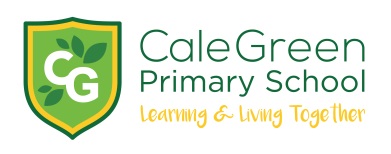 Tuesday 8th October 2019Dear Parents / Carers,There will be a trial for the school football team on Thursday 10th October. This will take place at the ‘Annex’ from 2.00pm – 3.00pm.As this is only a ‘trial’ please o not go out an buy new boots an shin pas! We o have some ‘spares’ but if your chil has shin pads coul they please wear them.Please sign an return the reply slip.Many thanks.D.MarshallHea teacherName of Child:I give permission for my child to atten a trial for the school football team on Thursday 10th October. This will take place at the ‘Annex’ from 2.00pm – 3.00pm.Any Relevant Meical Issues:Emergency Contact Numbers:If your child currently plays for a football team can you please indicate below:Name of team:							Position:Signed:								Parent / Carer: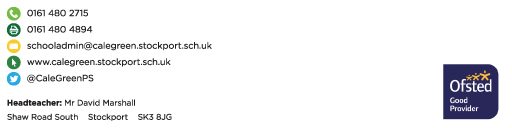 